Муниципальное бюджетное общеобразовательное учреждение«Алябьевская средняя общеобразовательная школа»Технологическая карта урока в рамках ФГОСпо физической культурев  5   классе по теме: «Приём мяча  после передачи в сетку. Закрепление приёма мяча от сетки»Составитель:                                            учитель физической культурыЗольникова Татьяна Владимировна     1. Паспорт урока2. Планируемые результаты3. Организация образовательного пространства.Технологическая карта урокаПредметФизическая культураФизическая культураФизическая культураФизическая культураФизическая культураФизическая культураФизическая культураКласс5555555УМК«Школа России»«Школа России»«Школа России»«Школа России»«Школа России»«Школа России»«Школа России»ТехнологииДифференцированное обучение:Технология проблемного обучения:Здоровьесберегающая технология:Здоровьесберегающая технология:Информационно-коммуникационная технология:Информационно-коммуникационная технология:Игровая технология:ПриёмыОбучение двигательным действиямПостановка проблемной ситуации и её решение через экспериментПрактический метод самоконтроля ЧСС (частота сердечных сокращений до и после нагрузки) Практический метод самоконтроля ЧСС (частота сердечных сокращений до и после нагрузки) Видео материалы, схемыВидео материалы, схемыИгра «Пионербол»Место урока в учебном планеРаздел подвижные игры. «Пионербол»Раздел подвижные игры. «Пионербол»Раздел подвижные игры. «Пионербол»Раздел подвижные игры. «Пионербол»Раздел подвижные игры. «Пионербол»Раздел подвижные игры. «Пионербол»Раздел подвижные игры. «Пионербол»Место проведения: Спортивный зал.Спортивный зал.Спортивный зал.Спортивный зал.Спортивный зал.Спортивный зал.Спортивный зал.Тип урокаУрок с образовательно-обучающей направленностью Урок с образовательно-обучающей направленностью Урок с образовательно-обучающей направленностью Урок с образовательно-обучающей направленностью Урок с образовательно-обучающей направленностью Урок с образовательно-обучающей направленностью Урок с образовательно-обучающей направленностью Форма урокаУрок-эксперимент  Урок-эксперимент  Урок-эксперимент  Урок-эксперимент  Урок-эксперимент  Урок-эксперимент  Урок-эксперимент  Формы контроля: Самооценка, оценка партнера, корректировка техники исполнения.Самооценка, оценка партнера, корректировка техники исполнения.Самооценка, оценка партнера, корректировка техники исполнения.Самооценка, оценка партнера, корректировка техники исполнения.Самооценка, оценка партнера, корректировка техники исполнения.Самооценка, оценка партнера, корректировка техники исполнения.Самооценка, оценка партнера, корректировка техники исполнения.Тема урокаПриём мяча после передачи в сетку. Закрепление приёма мяча от сетки.Приём мяча после передачи в сетку. Закрепление приёма мяча от сетки.Приём мяча после передачи в сетку. Закрепление приёма мяча от сетки.Приём мяча после передачи в сетку. Закрепление приёма мяча от сетки.Приём мяча после передачи в сетку. Закрепление приёма мяча от сетки.Приём мяча после передачи в сетку. Закрепление приёма мяча от сетки.Приём мяча после передачи в сетку. Закрепление приёма мяча от сетки.Цель урокаОзнакомление техники приёма мяча после передачи в сетку с последующим применением полученных навыков в игре.Ознакомление техники приёма мяча после передачи в сетку с последующим применением полученных навыков в игре.Ознакомление техники приёма мяча после передачи в сетку с последующим применением полученных навыков в игре.Ознакомление техники приёма мяча после передачи в сетку с последующим применением полученных навыков в игре.Ознакомление техники приёма мяча после передачи в сетку с последующим применением полученных навыков в игре.Ознакомление техники приёма мяча после передачи в сетку с последующим применением полученных навыков в игре.Ознакомление техники приёма мяча после передачи в сетку с последующим применением полученных навыков в игре.Задачи урока:Образовательнаяпознакомиться с техникой выполнения приёма мяча после передачи в сетку через эксперимент;освоить технику приёма мяча;совершенствовать навык приёма мяча  после передачи в сетку.Образовательнаяпознакомиться с техникой выполнения приёма мяча после передачи в сетку через эксперимент;освоить технику приёма мяча;совершенствовать навык приёма мяча  после передачи в сетку.Образовательнаяпознакомиться с техникой выполнения приёма мяча после передачи в сетку через эксперимент;освоить технику приёма мяча;совершенствовать навык приёма мяча  после передачи в сетку.Развивающаяразвивать умение выполнять двигательное действие для успешной игровой деятельности;Развивать функциональную грамотность на уроке с применением ИКТ, эксперимента и дидактических карточек. содействовать развитию быстроты реакции и игровой ловкости.Развивающаяразвивать умение выполнять двигательное действие для успешной игровой деятельности;Развивать функциональную грамотность на уроке с применением ИКТ, эксперимента и дидактических карточек. содействовать развитию быстроты реакции и игровой ловкости.Воспитательнаявзаимодействовать со сверстниками в процессе игры: «Пионербол»Воспитательнаявзаимодействовать со сверстниками в процессе игры: «Пионербол»Экспериментальная задача для обучающихся: (сформулировать в сотворчестве с детьми)обозначить проблемную ситуацию;  разобрать схему падения мяча после передачи в сетку;провести эксперимент;формулирование вывода.обозначить проблемную ситуацию;  разобрать схему падения мяча после передачи в сетку;провести эксперимент;формулирование вывода.обозначить проблемную ситуацию;  разобрать схему падения мяча после передачи в сетку;провести эксперимент;формулирование вывода.развивать умение   выбирать способ приема   мяча в зависимости от передачи мяча в сетку.развивать умение   выбирать способ приема   мяча в зависимости от передачи мяча в сетку.воспитывать умение  работать в группах при проведении эксперимента.воспитывать умение  работать в группах при проведении эксперимента.Предметные умениясоблюдать правила техники безопасности;научиться выполнять технику приёма мяча после передачи в сетку; анализировать, находить ошибки, эффективно их исправлять и делать вывод;развивать физические качества.соблюдать правила техники безопасности;научиться выполнять технику приёма мяча после передачи в сетку; анализировать, находить ошибки, эффективно их исправлять и делать вывод;развивать физические качества.соблюдать правила техники безопасности;научиться выполнять технику приёма мяча после передачи в сетку; анализировать, находить ошибки, эффективно их исправлять и делать вывод;развивать физические качества.Метапредметные умения:Познавательные умения:оценивают свои достижения, отвечают на вопросы, соотносят изученные понятия с примерами;выявляют связь занятий физической культурой с учебной и трудовой деятельностью;анализировать  правильность выполнения упражнений.Регулятивные умения:анализировать проблемную ситуацию;выдвигать версии решения проблемы;ставить цель деятельности на основе определенной проблемной ситуации; формулировать вывод решения проблемной ситуации.Коммуникативные умения:участвовать в коллективном обсуждении;слушать, вступать в диалог, формулировать собственное мнение и позицию;договариваться и приходить к общему решению в совместной игровой деятельности.Личностные умениясохранять  учебно-познавательный  интерес принимать, удерживать и сохранять учебную задачуосуществляют самоконтрольнаходить адекватные способы поведения и взаимодействия с партнерами во время учебной и игровой деятельности.совершенствовать способность к самооценке на основе критерия успешности учебной деятельности.Оборудование/инвентарьМедиапродуктыРесурсыФорма работыМежпредметные связиПК.Мультимедийное. оборудованиеВолейбольные мячи.Волейбольная сетка.Обруч.Карточки.Свисток.Секундомер. Презентация  (среда Microsoft Pover Point)Информационный материал для учителя:Учебник для обучающихся общеобразовательных организаций физическая культура  5-7 классы  [М.Я. Виленский, И.М., В.И. Лях,  Тураевский, Т.Ю. Торочкова]. – 6-е изд. – М.: Просвещение, 2017.-229с. : ил. – (Школа России).А.Ю. Патрикеев. Поурочные разработки по физической культуре 5 класс. ФГОС,-М.: ВАКО, 2015 Вилкова Н.М. Справочник учителя физической культуры. ФГОС.: - В.:Учитель,2016Информационная предметно - развивающая среда для обучающихся:Схема  Видео фрагменты Индивидуальная. Фронтальная.Групповая.БиологияТема: Определение ЧСС до нагрузки и после нагрузки (в начале и в конце урока)МатематикаТема: Виды углов Тема: Приёмы устных вычислений.Части урокаЧастная задачаПродолжительностьОрганизационно-методические указанияФормирование УУДЧасти урокаЭтап урокаДеятельность учителя. (Задания для обучающихся, выполнение которых приведёт к достижению запланированных результатов)Деятельность обучающихсяЧастная задачаПродолжительностьОрганизационно-методические указанияФормирование УУД1. Организационный момент1. Организационный момент1. Организационный момент1. Организационный момент1. Организационный момент1. Организационный момент1. Организационный моментВводно-подготовительная часть (12 минут)Организационный момент.Задачи: 1.Проверить готовность обучающихся  к уроку.2.Установить контакта с обучающимися 3.Создать эмоциональный настрой на урок.Построение. - Повторяем за мной (работа с пальчиками).- Делаем глубокий вдох, выдох, сводим лопатки и держим осанку.- Класс, равняйсь! Смирно! По порядку рассчитайсь!Встают в строй, выполняют строевые команды.1 '1'Слайд/картинка №1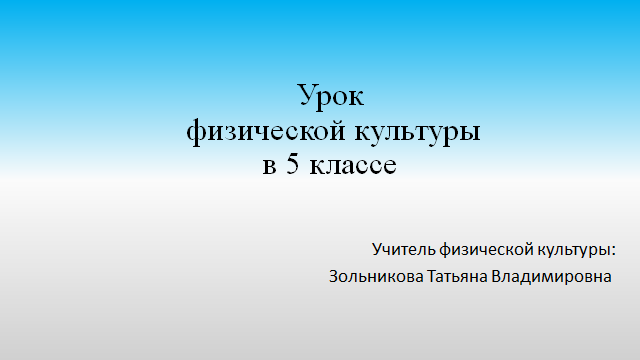 Л: -формирование интереса;-соблюдение правил выполнения заданного двигательного действия, - проявление дисциплинированности.Вводно-подготовительная часть (12 минут)Организационный момент.Задачи: 1.Проверить готовность обучающихся  к уроку.2.Установить контакта с обучающимися 3.Создать эмоциональный настрой на урок.Приветствие. Знакомство.- Здравствуйте, обучающиеся!!- Ребята, я представляю школу с.п. Алябьевский. Меня зовут Татьяна Владимировна.Напоминаю вам, что на уроке физической культуры необходимо соблюдать правила техники безопасности:Внимательно слушать и четко выполнять задания учителя.Брать спортивный инвентарь и выполнять упражнения с разрешения учителяВо время передвижений смотреть вперед, соблюдать достаточные интервал и дистанцию, избегать столкновений.Резко изменять направление своего движенияНе заходить за пределы ограждения.-Ребята, настроение каково? Здороваются, знакомятся с учителем.Настраиваются на соблюдение правила техники безопасности. -Во! (показывают большой палец вверх)1 '1'Слайд/картинка №1Л: -формирование интереса;-соблюдение правил выполнения заданного двигательного действия, - проявление дисциплинированности.2. Психофизиологическая подготовка обучающихся к усвоению содержания урока.2. Психофизиологическая подготовка обучающихся к усвоению содержания урока.2. Психофизиологическая подготовка обучающихся к усвоению содержания урока.2. Психофизиологическая подготовка обучающихся к усвоению содержания урока.2. Психофизиологическая подготовка обучающихся к усвоению содержания урока.2. Психофизиологическая подготовка обучающихся к усвоению содержания урока.Определение  темы, цели и задач урока. 1. Мотивация к деятельности обучающихся-Ребята, сейчас я вам загадаю загадку, вы должны мне дать на нее ответ. Загадка.Здесь команда побеждает,Если мячик не роняет.Он летит  с подачи меткоНе в ворота-через сетку.И площадка, а не полеУ спортсменов в…….-Молодцы. 2 варианта ответа:1. Сегодня тема нашего урока связана с одной из этих подвижных игр. С какой именно игрой, из перечисленных вами, мы определим в ходе урока.2. Сегодня тема нашего урока связана именно с этой игрой.- Перед началом разминки давайте  для самоконтроля  измерим ЧСС(частота сердечных сокращений)Прослушайте алгоритм действий:1.Слегка надавить 2-мя пальцами на артерию выше запястья или на сонную артерию на шее. 2.По моей команде  подсчитать количество ударов в течение 10 сек.3. По команде «стоп» счёт прекратить.4. Затем умножить количество подсчитанных ударов на 6 и запомнить результат.Измерение ЧСС(частота сердечных сокращений) Называют отгадку(волейбол, баскетбол, пионербол)(Если ответ звучит только пионербол)Выполняют указания по алгоритмуКонтролировать время3 'Фронтальный метод работыК: -планирование учебного сотрудничества с учителем и со сверстниками;Слайд /картинка №2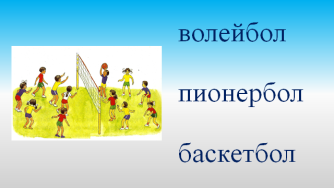 Индивидуальный метод работыСлайд / картинка №3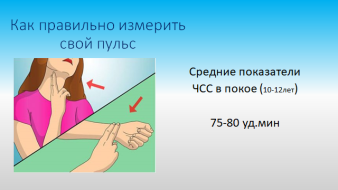  Р:-осуществлять самоконтроль. - оценивать правильность выполнения упражнений;Разминка.  Развитие двигательных способностей.Разминка.  Развитие двигательных способностей.Разминка.  Развитие двигательных способностей.Разминка.  Развитие двигательных способностей.Разминка.  Развитие двигательных способностей.Разминка.  Развитие двигательных способностей.Разминка.  Развитие двигательных способностей.Подготовка организма занимающихся к основной части урокаРазминка- Переходим к разминке. Внимание, класс!Равняйсь! Смирно! Направо! За направляющим в обход по залу налево шагом - Марш! Ходьба на носках, руки вверхХодьба на пятках, руки за спинуХодьба в полуприседе, руки на поясеМедленный бегПеремещение приставным шагом в стойке волейболиста правым боком, левым боком. Ходьба с восстановлением дыхания. - Класс! За направляющим через центр в колонны по 3, марш!Давайте вновь измерим для самоконтроля ЧСС (частота сердечных сокращений),  и посмотрим как изменился ваш пульс. Прослушайте алгоритм действий:1.Слегка надавить 2-мя пальцами на артерию выше запястья или на сонную артерию на шее. 2.По моей команде  подсчитать количество ударов в течение 10 сек.3. По команде «стоп» счёт прекратить.4. Затем умножить количество подсчитанных ударов на 6 и запомнить результат.-Что произошло с вашим пульсом?3. Разминка с мячом - Продолжим разминку с мячом.(И.П.) - руки опущены вниз, мяч в руках, ноги на ширине плеч. Наклоны головы вперед, назад, вправо, влево. (И.П.) - руки на пояс, ноги на ширине плеч. Перебрасывание мяча с руки на руку (по дуге); (И.П.) – Стойка волейболиста, с мячом в руках.1.Выпрямляем ноги, встать на носочки, руки вверх.2.  и.п.3-4 то же.(И.П.) – стойка волейболиста, согнуть ноги, руки с мячом прижаты к груди.  1.Выпрямление рук вперед2.  и.п.	3-4 то же.(И.П.) – ноги на ширине плеч, руки с мячом опущены вниз.  1. Поднять руки вверх 2.  согнуть локти 3. поднять руки вверх 4. вернуть руки (И.П.)(И.П.) – ноги на ширине плеч мяч за голову, наклоны туловища влево(И.П.)3-4. то же вправо(И.П.) - стойка, мяч прижат к груди. присесть, руки вперед     и.п.(И.П.) - стойка, мяч прижат к груди. Прыжок на 360ºи.п.Выполняют двигательное действие в соответствие с правилами техники безопасностиПридвигаясь по залу, соблюдают дистанцию 2 шагаПерестроение для разминки  с мячами на месте. УвеличилсяВыполняют указания по алгоритмуУвеличилсяОрганизованно получают инвентарьВыполняют строевые упражнения. Выполняют правильно упражнения, контролируют свои действия.Во время движения по кругу выполняют дыхательные упражнения.Во время бега и ходьбы следить за осанкой, соблюдением дистанции, правильным дыханием.Следить за правильностью выполнения упражнений. Акцентировать внимание учащихся на движение рук, ног, туловища.Контролировать времяРазвивать внимание, укреплять мышцы рук, ног, спиныНаправлять деятельность на продуктивное проведение разминки.Во время бега и ходьбы следить за осанкой, соблюдением дистанции, правильным дыханием.Следить за правильностью выполнения упражнений. Акцентировать внимание учащихся на движение рук, ног, туловища.Контролировать времяРазвивать внимание, укреплять мышцы рук, ног, спиныНаправлять деятельность на продуктивное проведение разминки. 7'Фронтальный метод работыП:-выявить связь занятий физической культурой с учебной и трудовой деятельностью;Слайд /картинка №4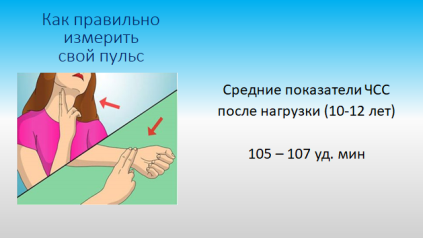 Раздача инвентаря (мячей). 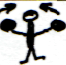 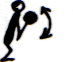 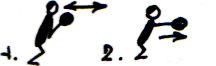 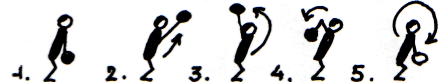 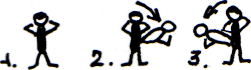 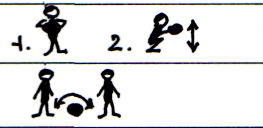 Основная часть урока (29 минут)Создание проблемной ситуацииУточнение темы урока.Фиксирование проблемного вопроса.Просмотр видеофрагмента–Внимание на экран. – - Посмотрите видеофрагмент и уточните тему урока.  2. Уточнение темы урока- Тема урока: Приём мяча после передачи в сетку….- В какой игре?- В чем заключается цель игры в Пионербол? (Не допустить падения мяча на своем игровом поле)3. Изучение схемы-Рассмотрите схему.4. Поиск способа решения проблемы-Как узнать на каком расстоянии от сетки ловить мяч? -Давайте проведём эксперимент.5. Деление класса на три группы. - Группы 1,2,3 прослушайте внимательно инструктаж:Будьте вежливы с товарищами в группе. Умейте выслушать мнение каждого внимательно.Выберите капитана группы, который поможет вам организовать работу: даст каждому задание.Каждый в группе должен  активно участвовать в работе.Придя к единому мнению, выполните задание.Просматривают видеофрагментУточняют формулировку темы урокаОтвет обучающихсяОтвечают на вопрос.Рассматривают схему.Предлагают способ решения проблемы.Делятся на группыВыбирают капитанаРаспределяют обязанностиОрганизовать  практич. работу в группах. Дать инструкцию по проведению работы.Организовать  практич. работу в группах. Дать инструкцию по проведению работы.1'1'1'1'Слайд/картинка № 5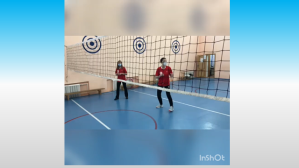 Слайд/картинка №6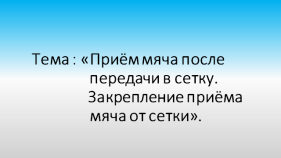 Слайд/картинка №7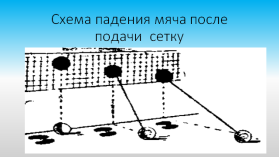 Р: выдвигать версии решения проблемыГрупповой метод работыСлайд/картинка №8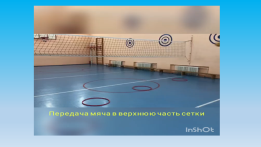 Основная часть урока (29 минут)Учебный эксперимент 6. Эксперимент1гр. – выполняет передачу мяча в верхнюю часть сетки;2гр. - выполняет передачу мяча в центральную часть сетки;3гр.-  выполняет передачу мяча в нижнюю часть сетки.Получают карточки с заданием. Проводят эксперимент в группах.Раздать командам карточки с заданием:Следить за ходом эксперимента, оказывать помощьРаздать командам карточки с заданием:Следить за ходом эксперимента, оказывать помощь3'Л: - принятие и освоение социальной роли;- развитие самостоятельности и личной ответственности.К: - Взаимодействие в группеОсновная часть урока (29 минут)Учебный эксперимент 7.Формулирование вывода по эксперименту- Капитаны команд,  озвучьте результаты эксперимента, установив  соответствие между расстоянием падения мяча от сетки и приёмом мяча- Молодцы! Вы готовы к работе.Устанавливают соответствие между расстоянием падения мяча от сетки и приёмом мяча. (теперь мы знаем, место касания мяча от сетки и примерную траекторию падения мяча). 3'Слайд/картинка №9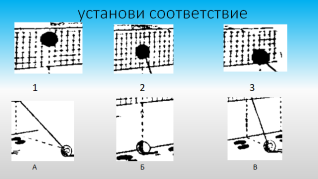 Р:сохранять учебную цель и задачи - принимать инструкцию учителя, четко ей следовать;-проектировать траектории развития через включение в новые виды деятельности и формы сотрудничества;-адекватно оценивать свои действия и действия партнеров;-самоконтроль и правильность выполнения упражнений.Основная часть урока (29 минут)Этап разучивания и закрепления двигательного действия.1.Выполнение упражнений в парахА теперь переходим к выполнению подводящих упражнений в парах.Первые номера, направо!Вторые номера налево!Мяч остается у  первых номеров.Упражнения:Передача и приём мяча от груди.  И.П. стойка волейболиста.(10 приёмов и передач мяча)2. 1 номер подбрасывает мяч вверх над собой и делает 2 шага вправо, 2 номер ловит мяч.То же 2 номера.3. Каждая пара встаёт у стены на расстоянии 1,5-2м.1 номер выполняет передачу мяча в стену от груди, делает шаг  вправо,2 номер принимает мяч после передачи мяча и выполняет тоже самое.Основное упражнение.  Работа в группах у сетки по 3-4 человека.Выполняют то же упражнение, но у сетки. -Мы отработали все приёмы в зависимости от места передачи мяча в сетку.-Давайте закрепим все способы и  приёмы в процессе игры «Пионербол»2.Игра в пионербол (Проговаривание правил игры с установкой регламента. Длительность игры 5-7 минут)Организованно выполняют упражненияИграют в пионербол по упрощенным правилам.ВключитьвидеофрагментКонтролировать игру в пионерболВключитьвидеофрагментКонтролировать игру в пионербол1'2'3'3'3'5-7'Слайд/картинка №10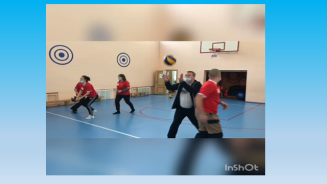 Слайд/картинка №11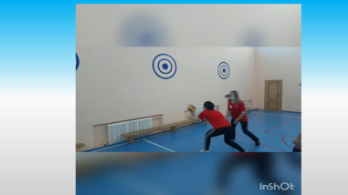 Слайд/картинка №12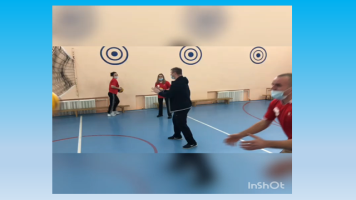 П: -ориентировать в разнообразии подводящих упражнений.-анализировать правильность выполнения упражнений.Слайд/картинка №13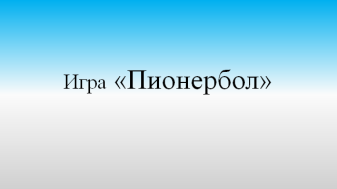 Фронтальный метод работыК: -находить адекватные способы поведения и взаимодействия с партнерами во время учебной и игровой деятельности.4.Заключительная часть урока.4.Заключительная часть урока.4.Заключительная часть урока.4.Заключительная часть урока.4.Заключительная часть урока.4.Заключительная часть урока.4.Заключительная часть урока.4.Заключительная часть урока.Заключительная  часть урока (4 минуты)Подведение итога урока-Ребята! Давайте снова измерим ЧСС (частоту сердечных сокращений)Прослушайте алгоритм действий:1.Слегка надавить 2-мя пальцами на артерию выше запястья или на сонную артерию на шее. 2.По моей команде  подсчитать количество ударов в течение 10 сек.3. По команде «стоп» счёт прекратить.4. Затем умножить количество подсчитанных ударов на 6 и запомнить результат.Измерение ЧСС(частота сердечных сокращений)-Что на сегодняшнем уроке вам особенно понравилось? (проводить эксперимент)- С какой целью вы проводили эксперимент? (с целью выяснить, как не допустить падение мяча на игровом поле при игре  в пионербол)- Что выяснили в ходе эксперимента? В каких ещё спортивных играх могут пригодиться  знания,  полученные  в ходе эксперимента? - Ребята, пригодится ли вам данный полученный опыт в жизненных ситуациях? Приведите пример.- Как вы думаете, ответили вы на главный вопрос урока? (да)Отвечают на вопросы.Установили примерное место падения мяча от сетки, при попадании мяча в разные точки сетки Приводят примерыОтвечают на вопросы.Установили примерное место падения мяча от сетки, при попадании мяча в разные точки сетки Приводят примерыПодвести итог урока2'Л:-осознание элементов здоровья;-положительное отношение к уроку.Р:-оценивать свою работу на уроке;-адекватно воспринимать оценку учителя и товарищей.К:- совершенствовать способность к самооценке на основе критерия успешности учебной деятельности.-выражать свое мнение об итогах работы на уроке.Заключительная  часть урока (4 минуты)Рефлексия- Понравилось ли вам участвовать в проведении эксперимента? Если вам понравилось, то встаньте по мою правую руку, если не понравился урок, встаньте по левую руку. А теперь все вместе скажем: «Мы, молодцы!».Отвечают действиемОтвечают действиемУстановить обратную связь1 'Л:-осознание элементов здоровья;-положительное отношение к уроку.Р:-оценивать свою работу на уроке;-адекватно воспринимать оценку учителя и товарищей.К:- совершенствовать способность к самооценке на основе критерия успешности учебной деятельности.-выражать свое мнение об итогах работы на уроке.Заключительная  часть урока (4 минуты)Построение перспективы- Хотелось бы вам ещё участвовать в учебных экспериментах?Д/З: Узнать высоту сетки для вашего возраста.  - Вы молодцы! Желаю спортивных успехов. До свидания!Дают ответДают ответПостроить перспективу1 'Л:-осознание элементов здоровья;-положительное отношение к уроку.Р:-оценивать свою работу на уроке;-адекватно воспринимать оценку учителя и товарищей.К:- совершенствовать способность к самооценке на основе критерия успешности учебной деятельности.-выражать свое мнение об итогах работы на уроке.